МУНИЦИПАЛЬНОЕ ОБРАЗОВАНИЕ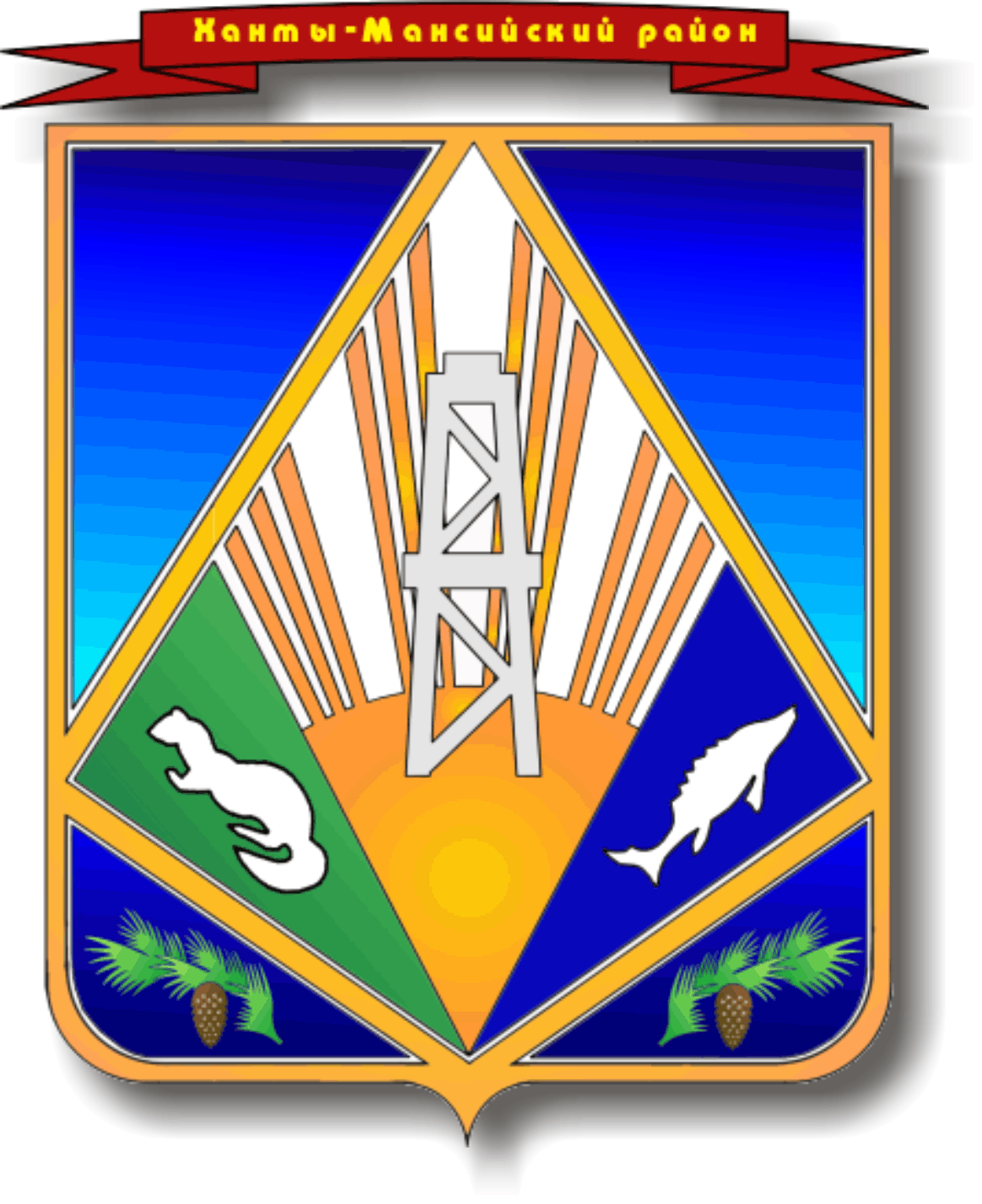 ХАНТЫ-МАНСИЙСКИЙ РАЙОНХанты-Мансийский автономный округ – ЮграАДМИНИСТРАЦИЯ ХАНТЫ-МАНСИЙСКОГО РАЙОНАП О С Т А Н О В Л Е Н И Еот  21.05.2013                                                                                                   № 117г. Ханты-МансийскО внесении изменений в постановление администрации Ханты-Мансийского района от 14 октября 2010 года № 157 «О долгосрочной целевой программе«Современное здравоохранениеХанты-Мансийского района на 2011 – 2013 годы и на период до 2015 года» 	В соответствии с Федеральным законом от 21 ноября 2011 года                № 323-ФЗ «Об основах охраны здоровья граждан Российской                      Федерации», Законом Ханты-Мансийского автономного округа – Югры                     от 26 июня 2012 года № 86-оз «О регулировании отдельных вопросов в сфере охраны здоровья граждан в Ханты-Мансийском автономном округе –                Югре», постановлением администрации Ханты-Мансийского района                    от 22 марта 2012 года № 53 «О целевых программах Ханты-Мансийского района», в целях создания условий для повышения доступности и качества медицинской помощи населению:	1. Внести в приложение к постановлению администрации Ханты-Мансийского района от 14 октября 2010 года №157 «О долгосрочной целевой программе «Современное здравоохранение Ханты-Мансийского района»           на 2011 – 2013 годы и на период до 2015 года» следующие изменения:	1.1. В разделе 1 «Паспорт программы» строку «Объемы и источники финансирования Программы» изложить в новой редакции:«».	1.2. В разделе 5 «Обоснование ресурсного обеспечения целевой программы» абзац 3 изложить в новой редакции:«Общий объем финансирования на 2011-2015 годы за счет средств всех бюджетов составляет  162273,06 тыс. рублей, в том числе:	2011 год – 60228,8 тыс. рублей (факт – 58056,89 тыс. рублей);	2012 год – 38740,67  тыс. рублей (факт – 38495,77 тыс. рублей);	2013 год – 33470,4 тыс. рублей;	2014 год – 16125,0 тыс. рублей;	2015 год – 16125,0 тыс. рублей,	в том числе:	за счет средств бюджета района – 128356,10 тыс. рублей:	2011 год – 40827,8 тыс. рублей (факт – 38655,89  тыс. рублей);	2012 год – 24181,97 тыс. рублей (факт – 23979,81  тыс. рублей);	2013 год – 33470,4 тыс. рублей;	2014  год - 16 125,0 тыс. рублей;	2015 год – 16 125,0 тыс. рублей;	за счет средств окружного бюджета – 33916,96 тыс. рублей:	2011 год – 19 401,0 тыс. рублей (факт – 19 401,0 тыс. рублей);	2012 год – 14558,7 тыс. рублей (факт – 14515,96 тыс. рублей);	2013 год – 0,0 тыс. рублей;	2014 год – 0,0 тыс. рублей;	2015 год – 0,0 тыс. рублей.».1.3. Приложение 2 к Программе изложить в новой редакции согласно приложению к настоящему постановлению.	2. Настоящее постановление вступает в силу после его опубликования (обнародования) в газете «Наш район».	3. Опубликовать настоящее постановление в газете «Наш район» и разместить на официальном сайте администрации Ханты-Мансийского района.	4. Контроль за выполнением постановления возложить на заместителя главы администрации района по социальным вопросам Е.В.Касьянову.Глава администрацииХанты-Мансийского района                                                                 В.Г.УсмановПриложение к постановлению администрации Ханты-Мансийского района от 21.05.2013  № 117«Приложение 2 к ПрограммеОсновные программные мероприятия ».Объемы и      
источники     
финансирования Программыобщий объем финансирования на 2011 – 2015 годы          за счет средств всех бюджетов составляет  162273,06 тыс. рублей, в том числе:2011 год – 60228,8 тыс. рублей (факт – 58056,89 тыс. рублей);2012 год – 38740,67  тыс. рублей (факт – 38495,77 тыс. рублей);2013 год – 33470,4 тыс. рублей;2014 год – 16125,0 тыс. рублей;2015 год – 16125,0 тыс. рублей,в том числе:за счет средств бюджета района –128356,10 тыс. рублей:2011 год – 40827,8 тыс. рублей (факт – 38655,89  тыс. рублей);2012 год – 24181,97 тыс. рублей (факт – 23979,81  тыс. рублей);2013 год – 33470,4 тыс. рублей;2014  год – 16 125,0 тыс. рублей;2015 год – 16 125,0 тыс. рублей;за счет средств окружного бюджета – 33916,96 тыс. рублей:2011 год – 19 401,0 тыс. рублей (факт – 19 401,0 тыс. рублей);2012 год – 14558,7 тыс. рублей (факт – 14515,96 тыс. рублей);2013 год – 0,0 тыс. рублей;2014 год – 0,0 тыс. рублей;2015 год – 0,0 тыс. рублей№ п/пМероприятия ПрограммыМуници-пальный заказчикИсточ-ник финан-сиро-ванияФинансовые затраты на реализацию  (тыс. рублей)Финансовые затраты на реализацию  (тыс. рублей)Финансовые затраты на реализацию  (тыс. рублей)Финансовые затраты на реализацию  (тыс. рублей)Финансовые затраты на реализацию  (тыс. рублей)Финансовые затраты на реализацию  (тыс. рублей)Финансовые затраты на реализацию  (тыс. рублей)Финансовые затраты на реализацию  (тыс. рублей)Финансовые затраты на реализацию  (тыс. рублей)Финансовые затраты на реализацию  (тыс. рублей)Исполни-тели Программы№ п/пМероприятия ПрограммыМуници-пальный заказчикИсточ-ник финан-сиро-ваниявсегов том числев том числев том числев том числев том числев том числев том числев том числев том числеИсполни-тели Программы№ п/пМероприятия ПрограммыМуници-пальный заказчикИсточ-ник финан-сиро-ваниявсего2011 год 2011 год 2012 год 2012 год 2012 год 2013 год2014 год2014 год2015 годИсполни-тели Программы№ п/пМероприятия ПрограммыМуници-пальный заказчикИсточ-ник финан-сиро-ваниявсегопланфактпланпланфактпланпланпланпланИсполни-тели Программы123456788910111112131. Подпрограмма «Реализация приоритетных направлений  в сфере здравоохранения Ханты-Мансийского  района»  1. Подпрограмма «Реализация приоритетных направлений  в сфере здравоохранения Ханты-Мансийского  района»  1. Подпрограмма «Реализация приоритетных направлений  в сфере здравоохранения Ханты-Мансийского  района»  1. Подпрограмма «Реализация приоритетных направлений  в сфере здравоохранения Ханты-Мансийского  района»  1. Подпрограмма «Реализация приоритетных направлений  в сфере здравоохранения Ханты-Мансийского  района»  1. Подпрограмма «Реализация приоритетных направлений  в сфере здравоохранения Ханты-Мансийского  района»  1. Подпрограмма «Реализация приоритетных направлений  в сфере здравоохранения Ханты-Мансийского  района»  1. Подпрограмма «Реализация приоритетных направлений  в сфере здравоохранения Ханты-Мансийского  района»  1. Подпрограмма «Реализация приоритетных направлений  в сфере здравоохранения Ханты-Мансийского  района»  1. Подпрограмма «Реализация приоритетных направлений  в сфере здравоохранения Ханты-Мансийского  района»  1. Подпрограмма «Реализация приоритетных направлений  в сфере здравоохранения Ханты-Мансийского  района»  1. Подпрограмма «Реализация приоритетных направлений  в сфере здравоохранения Ханты-Мансийского  района»  1. Подпрограмма «Реализация приоритетных направлений  в сфере здравоохранения Ханты-Мансийского  района»  1. Подпрограмма «Реализация приоритетных направлений  в сфере здравоохранения Ханты-Мансийского  района»  1. Подпрограмма «Реализация приоритетных направлений  в сфере здравоохранения Ханты-Мансийского  района»  1.1. Задача «Развитие первичной медико-санитарной помощи  в соответствии с современными требованиями»1.1. Задача «Развитие первичной медико-санитарной помощи  в соответствии с современными требованиями»1.1. Задача «Развитие первичной медико-санитарной помощи  в соответствии с современными требованиями»1.1. Задача «Развитие первичной медико-санитарной помощи  в соответствии с современными требованиями»1.1. Задача «Развитие первичной медико-санитарной помощи  в соответствии с современными требованиями»1.1. Задача «Развитие первичной медико-санитарной помощи  в соответствии с современными требованиями»1.1. Задача «Развитие первичной медико-санитарной помощи  в соответствии с современными требованиями»1.1. Задача «Развитие первичной медико-санитарной помощи  в соответствии с современными требованиями»1.1. Задача «Развитие первичной медико-санитарной помощи  в соответствии с современными требованиями»1.1. Задача «Развитие первичной медико-санитарной помощи  в соответствии с современными требованиями»1.1. Задача «Развитие первичной медико-санитарной помощи  в соответствии с современными требованиями»1.1. Задача «Развитие первичной медико-санитарной помощи  в соответствии с современными требованиями»1.1. Задача «Развитие первичной медико-санитарной помощи  в соответствии с современными требованиями»1.1. Задача «Развитие первичной медико-санитарной помощи  в соответствии с современными требованиями»1.1. Задача «Развитие первичной медико-санитарной помощи  в соответствии с современными требованиями»1.1.1.Приобретение мебели, медицинского оборудования, медицинской аппаратуры, медицинской  и лабораторной мебеликомитет по здравоохра-нениювсего22583.933762.153762.155745.785745.785745.787692.007692.002692.002692.00комитет по здраво-охране-нию1.1.1.Приобретение мебели, медицинского оборудования, медицинской аппаратуры, медицинской  и лабораторной мебеликомитет по здравоохра-нениюбюджет района22583.933762.153762.155745.785745.785745.787692.007692.002692.002692.00комитет по здраво-охране-нию1.1.2.Приобретение санитарного автотранспорта, лодочных моторов,  лодок и автомобилей для  оказания неотложной и скорой помощи, осуществления выездной  работы врачей-специалистов, административных целейкомитет по здравоохра-нениювсего7368.811669.551669.55900.00899.26899.263000.003000.00900.00900.00комитет по здраво-охране-нию1.1.2.Приобретение санитарного автотранспорта, лодочных моторов,  лодок и автомобилей для  оказания неотложной и скорой помощи, осуществления выездной  работы врачей-специалистов, административных целейкомитет по здравоохра-нениюбюджет района7368.811669.551669.55900.00899.26899.263000.003000.00900.00900.00комитет по здраво-охране-нию1.1.3.Оснащение кабинетов врачей общей практикикомитет по здравоохра-нениювсего1356.48277.10276.48270.00270.00270.00270.00270.00270.00270.00комитет по здраво-охране-нию1.1.3.Оснащение кабинетов врачей общей практикикомитет по здравоохра-нениюбюджет района1356.48277.10276.48270.00270.00270.00270.00270.00270.00270.00комитет по здраво-охране-нию1.1.4.Повышение уровня профессиональной подготовки медицинских кадров первичного звенакомитет по здравоохра-нениювсего1462.20280.00262.20300.00300.00300.00300.00300.00300.00300.00комитет по здраво-охране-нию1.1.4.Повышение уровня профессиональной подготовки медицинских кадров первичного звенакомитет по здравоохра-нениюбюджет района1462.20280.00262.20300.00300.00300.00300.00300.00300.00300.00комитет по здраво-охране-нию1.1.5.Дооснащение мебелью, медицинским оборудованием, медицинской аппаратурой, лабораторной и   медицинской мебелью службы охраны материнства и детствакомитет по здравоохра-нениювсего997.13197.20197.13200.00200.00200.00200.00200.00200.00200.00комитет по здраво-охране-нию1.1.5.Дооснащение мебелью, медицинским оборудованием, медицинской аппаратурой, лабораторной и   медицинской мебелью службы охраны материнства и детствакомитет по здравоохра-нениюбюджет района997.13197.20197.13200.00200.00200.00200.00200.00200.00200.00комитет по здраво-охране-нию1.1.6.Оплата проживания в пансионате беременным женщинам из группы высокого социального рискакомитет по здравоохра-нениювсего159.3920.006.772.622.622.6250.0050.0050.0050.00комитет по здраво-охране-нию1.1.6.Оплата проживания в пансионате беременным женщинам из группы высокого социального рискакомитет по здравоохра-нениюбюджет района159.3920.006.772.622.622.6250.0050.0050.0050.00комитет по здраво-охране-нию1.1.7.Приобретение расходных материалов для стоматологических кабинетовкомитет по здравоохра-нениювсего500.000.000.00300.00300.00300.000.000.00100.00100.00комитет по здраво-охране-нию1.1.7.Приобретение расходных материалов для стоматологических кабинетовкомитет по здравоохра-нениюбюджет района500.000.000.00300.00300.00300.000.000.00100.00100.00комитет по здраво-охране-ниюИтого по задаче 1.1комитет по здравоохра-нениювсего34427.946206.006174.287718.407717.667717.6611512. 0011512. 004512.004512.00комитет по здраво-охране-ниюИтого по задаче 1.1комитет по здравоохра-нениюбюджет района34427.946206.006174.287718.407717.667717.6611512. 11512. 4512.004512.00комитет по здраво-охране-нию1.2. Задача «Совершенствование оказания медицинской помощи пострадавшим при дорожно-транспортных происшествиях и других видах травматизма»1.2. Задача «Совершенствование оказания медицинской помощи пострадавшим при дорожно-транспортных происшествиях и других видах травматизма»1.2. Задача «Совершенствование оказания медицинской помощи пострадавшим при дорожно-транспортных происшествиях и других видах травматизма»1.2. Задача «Совершенствование оказания медицинской помощи пострадавшим при дорожно-транспортных происшествиях и других видах травматизма»1.2. Задача «Совершенствование оказания медицинской помощи пострадавшим при дорожно-транспортных происшествиях и других видах травматизма»1.2. Задача «Совершенствование оказания медицинской помощи пострадавшим при дорожно-транспортных происшествиях и других видах травматизма»1.2. Задача «Совершенствование оказания медицинской помощи пострадавшим при дорожно-транспортных происшествиях и других видах травматизма»1.2. Задача «Совершенствование оказания медицинской помощи пострадавшим при дорожно-транспортных происшествиях и других видах травматизма»1.2. Задача «Совершенствование оказания медицинской помощи пострадавшим при дорожно-транспортных происшествиях и других видах травматизма»1.2. Задача «Совершенствование оказания медицинской помощи пострадавшим при дорожно-транспортных происшествиях и других видах травматизма»1.2. Задача «Совершенствование оказания медицинской помощи пострадавшим при дорожно-транспортных происшествиях и других видах травматизма»1.2. Задача «Совершенствование оказания медицинской помощи пострадавшим при дорожно-транспортных происшествиях и других видах травматизма»1.2. Задача «Совершенствование оказания медицинской помощи пострадавшим при дорожно-транспортных происшествиях и других видах травматизма»1.2. Задача «Совершенствование оказания медицинской помощи пострадавшим при дорожно-транспортных происшествиях и других видах травматизма»1.2. Задача «Совершенствование оказания медицинской помощи пострадавшим при дорожно-транспортных происшествиях и других видах травматизма»1.2.1.Приобретение оборудования по оказанию помощи пострадавшим при ЧС, средств индивидуальной защитыкомитет по здравоохра-нениювсего499.63100.0099.63100.00100.00100.00100.00100.00100.00100.00комитет по здраво-охране-нию1.2.1.Приобретение оборудования по оказанию помощи пострадавшим при ЧС, средств индивидуальной защитыкомитет по здравоохра-нениюбюджет района499.63100.0099.63100.00100.00100.00100.00100.00100.00100.00комитет по здраво-охране-нию1.2.2.Дооснащение учреждений первичного звена расходными материалами и специализированным оборудованием для оказания медицинской помощи при  травмахкомитет по здравоохра-нениювсего499.99100.0099.99100.00100.00100.00100.00100.00100.00100.00комитет по здраво-охране-нию1.2.2.Дооснащение учреждений первичного звена расходными материалами и специализированным оборудованием для оказания медицинской помощи при  травмахкомитет по здравоохра-нениюбюджет района499.99100.0099.99100.00100.00100.00100.00100.00100.00100.00комитет по здраво-охране-нию1.2.3.Создание резервов материальных ресурсов (запасов) Ханты-Мансийского района для предупреждения и ликвидации чрезвычайных ситуацийкомитет по здравоохра-нениювсего800.000.000.00800.00800.00800.000.000.000.000.00комитет по здраво-охране-нию1.2.3.Создание резервов материальных ресурсов (запасов) Ханты-Мансийского района для предупреждения и ликвидации чрезвычайных ситуацийкомитет по здравоохра-нениюбюджет района800.000.000.00800.00800.00800.000.000.000.000.00комитет по здраво-охране-ниюИтого по задаче 1.2комитет по здравоохра-нениювсего1799.62200.00199.621000.001000.001000.00200.00200.00200.00200.00комитет по здраво-охране-ниюИтого по задаче 1.2комитет по здравоохра-нениюбюджет района1799.62200.00199.621000.001000.001000.00200.00200.00200.00200.00комитет по здраво-охране-нию1.3. Задача «Информатизация системы здравоохранения и развитие телемедицинских технологий»1.3. Задача «Информатизация системы здравоохранения и развитие телемедицинских технологий»1.3. Задача «Информатизация системы здравоохранения и развитие телемедицинских технологий»1.3. Задача «Информатизация системы здравоохранения и развитие телемедицинских технологий»1.3. Задача «Информатизация системы здравоохранения и развитие телемедицинских технологий»1.3. Задача «Информатизация системы здравоохранения и развитие телемедицинских технологий»1.3. Задача «Информатизация системы здравоохранения и развитие телемедицинских технологий»1.3. Задача «Информатизация системы здравоохранения и развитие телемедицинских технологий»1.3. Задача «Информатизация системы здравоохранения и развитие телемедицинских технологий»1.3. Задача «Информатизация системы здравоохранения и развитие телемедицинских технологий»1.3. Задача «Информатизация системы здравоохранения и развитие телемедицинских технологий»1.3. Задача «Информатизация системы здравоохранения и развитие телемедицинских технологий»1.3. Задача «Информатизация системы здравоохранения и развитие телемедицинских технологий»1.3. Задача «Информатизация системы здравоохранения и развитие телемедицинских технологий»1.3. Задача «Информатизация системы здравоохранения и развитие телемедицинских технологий»1.3.1.Приобретение компьютерной и оргтехникикомитет по здравоохра-нениювсего6100.00461.00460.001761.001761.001761.001293.001293.001293.001293.00комитет по здраво-охране-нию1.3.1.Приобретение компьютерной и оргтехникикомитет по здравоохра-нениюбюджет района6100.00461.00460.001761.001761.001761.001293.001293.001293.001293.00комитет по здраво-охране-нию1.3.2.Обеспечение расходным и комплектующим материаломбюджет района3224.91565.00564.91665.00665.00665.00665.00665.00665.00665.00комитет по здраво-охране-нию1.3.2.Обеспечение расходным и комплектующим материаломбюджет района3224.91565.00564.91665.00665.00665.00665.00665.00665.00665.00комитет по здраво-охране-нию1.3.3.Обеспечение программным продуктом и организация его технического сопровождениякомитет по здравоохра-нениювсего4057.0026.0026.00944.00944.00944.00954.00954.001029.001104.00комитет по здраво-охране-нию1.3.3.Обеспечение программным продуктом и организация его технического сопровождениякомитет по здравоохра-нениюбюджет района4057.0026.0026.00944.00944.00944.00954.00954.001029.001104.00комитет по здраво-охране-нию1.3.4.Развитие и организационно- техническое сопровождение телемедицинского комплексакомитет по здравоохра-нениювсего923.90350.00348.90350.00350.00350.00150.00150.0075.000.00комитет по здраво-охране-нию1.3.4.Развитие и организационно- техническое сопровождение телемедицинского комплексакомитет по здравоохра-нениюбюджет района923.90350.00348.90350.00350.00350.00150.00150.0075.000.00комитет по здраво-охране-ниюИтого по задаче 1.3комитет по здравоохра-нениювсего14305.811402.001399.813720.003720.003720.003062.003062.003062.003062.00комитет по здраво-охране-ниюИтого по задаче 1.3комитет по здравоохра-нениюбюджет района14305.811402.001399.813720.003720.003720.003062.003062.003062.003062.00комитет по здраво-охране-нию1.4. Задача «Совершенствование информационно-пропагандистской деятельности»1.4. Задача «Совершенствование информационно-пропагандистской деятельности»1.4. Задача «Совершенствование информационно-пропагандистской деятельности»1.4. Задача «Совершенствование информационно-пропагандистской деятельности»1.4. Задача «Совершенствование информационно-пропагандистской деятельности»1.4. Задача «Совершенствование информационно-пропагандистской деятельности»1.4. Задача «Совершенствование информационно-пропагандистской деятельности»1.4. Задача «Совершенствование информационно-пропагандистской деятельности»1.4. Задача «Совершенствование информационно-пропагандистской деятельности»1.4. Задача «Совершенствование информационно-пропагандистской деятельности»1.4. Задача «Совершенствование информационно-пропагандистской деятельности»1.4. Задача «Совершенствование информационно-пропагандистской деятельности»1.4. Задача «Совершенствование информационно-пропагандистской деятельности»1.4. Задача «Совершенствование информационно-пропагандистской деятельности»1.4. Задача «Совершенствование информационно-пропагандистской деятельности»1.4.1.Приобретение мобильного выставочного оборудования, информационных стендовкомитет по здравоохра-нениювсего100.000.000.000.000.000.00100.00100.000.000.00комитет по здраво-охране-нию1.4.1.Приобретение мобильного выставочного оборудования, информационных стендовкомитет по здравоохра-нениюбюджет района100.000.000.000.000.000.00100.00100.000.000.00комитет по здраво-охране-нию1.4.2.Изготовление  сменной информации для стендов медицинской профилактикикомитет по здравоохра-нениювсего250.0050.0050.0050.0050.0050.0050.0050.0050.0050.00комитет по здраво-охране-нию1.4.2.Изготовление  сменной информации для стендов медицинской профилактикикомитет по здравоохра-нениюбюджет района250.0050.0050.0050.0050.0050.0050.0050.0050.0050.00комитет по здраво-охране-нию1.4.3.Обеспечение муниципальных учреждений здравоохранения литературой, видеоматериалами, наглядными пособиями, публикации в  СМИкомитет по здравоохра-нениювсего689.94150.00150.0089.9489.9489.94150.00150.00150.00150.00комитет по здраво-охране-нию1.4.3.Обеспечение муниципальных учреждений здравоохранения литературой, видеоматериалами, наглядными пособиями, публикации в  СМИкомитет по здравоохра-нениюбюджет района689.94150.00150.0089.9489.9489.94150.00150.00150.00150.00комитет по здраво-охране-нию1.4.4.Проведение анкетирования населения по вопросам качества оказания медицинской помощи на территории районакомитет по здравоохра-нениювсего25.005.005.005.005.005.005.005.005.005.00комитет по здраво-охране-нию1.4.4.Проведение анкетирования населения по вопросам качества оказания медицинской помощи на территории районакомитет по здравоохра-нениюбюджет района25.005.005.005.005.005.005.005.005.005.00комитет по здраво-охране-ниюИтого по задаче 1.4комитет по здравоохра-нениювсего1064.94205.00205.00144.94144.94144.94305.00305.00205.00205.00комитет по здраво-охране-ниюИтого по задаче 1.4комитет по здравоохра-нениюбюджет района1064.94205.00205.00144.94144.94144.94305.00305.00205.00205.00комитет по здраво-охране-ниюИтого по Подпрограмме 1комитет по здравоохра-нениювсего51598.318013.007978.7112583. 3412582. 6012582. 6015079. 0015079. 007979.007979.00комитет по здраво-охране-ниюИтого по Подпрограмме 1комитет по здравоохра-нениюбюджет района51598.318013.007978.7112583. 3412582. 6012582. 6015079. 0015079. 007979.007979.00комитет по здраво-охране-нию2. Подпрограмма «Современные методы противодействия распространению социально-значимых заболеваний, совершенствование их выявления и лечения»2. Подпрограмма «Современные методы противодействия распространению социально-значимых заболеваний, совершенствование их выявления и лечения»2. Подпрограмма «Современные методы противодействия распространению социально-значимых заболеваний, совершенствование их выявления и лечения»2. Подпрограмма «Современные методы противодействия распространению социально-значимых заболеваний, совершенствование их выявления и лечения»2. Подпрограмма «Современные методы противодействия распространению социально-значимых заболеваний, совершенствование их выявления и лечения»2. Подпрограмма «Современные методы противодействия распространению социально-значимых заболеваний, совершенствование их выявления и лечения»2. Подпрограмма «Современные методы противодействия распространению социально-значимых заболеваний, совершенствование их выявления и лечения»2. Подпрограмма «Современные методы противодействия распространению социально-значимых заболеваний, совершенствование их выявления и лечения»2. Подпрограмма «Современные методы противодействия распространению социально-значимых заболеваний, совершенствование их выявления и лечения»2. Подпрограмма «Современные методы противодействия распространению социально-значимых заболеваний, совершенствование их выявления и лечения»2. Подпрограмма «Современные методы противодействия распространению социально-значимых заболеваний, совершенствование их выявления и лечения»2. Подпрограмма «Современные методы противодействия распространению социально-значимых заболеваний, совершенствование их выявления и лечения»2. Подпрограмма «Современные методы противодействия распространению социально-значимых заболеваний, совершенствование их выявления и лечения»2. Подпрограмма «Современные методы противодействия распространению социально-значимых заболеваний, совершенствование их выявления и лечения»2. Подпрограмма «Современные методы противодействия распространению социально-значимых заболеваний, совершенствование их выявления и лечения»2.1. Задача «Стабилизация эпидемической ситуации по социально-значимым заболеваниям»2.1. Задача «Стабилизация эпидемической ситуации по социально-значимым заболеваниям»2.1. Задача «Стабилизация эпидемической ситуации по социально-значимым заболеваниям»2.1. Задача «Стабилизация эпидемической ситуации по социально-значимым заболеваниям»2.1. Задача «Стабилизация эпидемической ситуации по социально-значимым заболеваниям»2.1. Задача «Стабилизация эпидемической ситуации по социально-значимым заболеваниям»2.1. Задача «Стабилизация эпидемической ситуации по социально-значимым заболеваниям»2.1. Задача «Стабилизация эпидемической ситуации по социально-значимым заболеваниям»2.1. Задача «Стабилизация эпидемической ситуации по социально-значимым заболеваниям»2.1. Задача «Стабилизация эпидемической ситуации по социально-значимым заболеваниям»2.1. Задача «Стабилизация эпидемической ситуации по социально-значимым заболеваниям»2.1. Задача «Стабилизация эпидемической ситуации по социально-значимым заболеваниям»2.1. Задача «Стабилизация эпидемической ситуации по социально-значимым заболеваниям»2.1. Задача «Стабилизация эпидемической ситуации по социально-значимым заболеваниям»2.1. Задача «Стабилизация эпидемической ситуации по социально-значимым заболеваниям»2.1.1.Контролируемое питание больных туберкулезомкомитет по здравоохра-нениювсего1784.58358.00353.45358.00357.13357.13358.00358.00358.00358.00комитет по здраво-охране-нию2.1.1.Контролируемое питание больных туберкулезомкомитет по здравоохра-нениюбюджет района1784.58358.00353.45358.00357.13357.13358.00358.00358.00358.00комитет по здраво-охране-нию2.1.2.Обеспечение проведения в полном объеме обязательных профилактических мероприятий в очагах туберкулезной инфекции, среди групп повышенного риска, среди детей, инфицированных туберкулезомкомитет по здравоохра-нениювсего332.0061.4061.4086.4086.4086.4061.4061.4061.4061.40комитет по здраво-охране-нию2.1.2.Обеспечение проведения в полном объеме обязательных профилактических мероприятий в очагах туберкулезной инфекции, среди групп повышенного риска, среди детей, инфицированных туберкулезомкомитет по здравоохра-нениюбюджет района332.0061.4061.4086.4086.4086.4061.4061.4061.4061.40комитет по здраво-охране-нию2.1.3.Проезд больных к месту оказания консультативно-диагностической и лечебной помощи (туберкулез, сердечно-сосудистые заболевания, алкоголизм, онкозаболевания, сахарный диабет) и их сопровождающих (законных представителей)комитет по здравоохра-нениювсего989.88198.00198.00198.00197.88197.88198.00198.00198.00198.00комитет по здраво-охране-нию2.1.3.Проезд больных к месту оказания консультативно-диагностической и лечебной помощи (туберкулез, сердечно-сосудистые заболевания, алкоголизм, онкозаболевания, сахарный диабет) и их сопровождающих (законных представителей)комитет по здравоохра-нениюбюджет района989.88198.00198.00198.00197.88197.88198.00198.00198.00198.00комитет по здраво-охране-нию2.1.4.Приобретение расходных материалов, аппаратов индивидуального контроля в целях раннего выявления и профилактики осложнений социально-значимых заболеванийкомитет по здавоохра-нениювсего4320.30970.00966.30954.00954.00954.00800.00800.00800.00800.00комитет по здраво-охране-нению2.1.4.Приобретение расходных материалов, аппаратов индивидуального контроля в целях раннего выявления и профилактики осложнений социально-значимых заболеванийкомитет по здавоохра-нениюбюджет района4320.30970.00966.30954.00954.00954.00800.00800.00800.00800.00комитет по здраво-охране-нению2.1.5.Обеспечение лекарственными препаратами диспансерных больныхкомитет по здравоохра-нениювсего4000.00800.00800.00800.00800.00800.00800.00800.00800.00800.00комитет по здраво-охране-нию2.1.5.Обеспечение лекарственными препаратами диспансерных больныхкомитет по здравоохра-нениюбюджет района4000.00800.00800.00800.00800.00800.00800.00800.00800.00800.00комитет по здраво-охране-ниюИтого по задаче 2.1комитет по здравоохра-нениювсего11426.762387.402379.152396.402395.412395.412217.402217.402217.402217.40комитет по здраво-охране-ниюИтого по задаче 2.1комитет по здравоохра-нениюбюджет района11426.762387.402379.152396.402395.412395.412217.402217.402217.402217.40комитет по здраво-охране-нию2.2. Задача  «Обеспечение санитарно-эпидемиологического благополучия населения Ханты-Мансийского района через реализацию комплексных  мероприятий по специфической и неспецифической профилактике инфекционных и неинфекционных заболеваний»2.2. Задача  «Обеспечение санитарно-эпидемиологического благополучия населения Ханты-Мансийского района через реализацию комплексных  мероприятий по специфической и неспецифической профилактике инфекционных и неинфекционных заболеваний»2.2. Задача  «Обеспечение санитарно-эпидемиологического благополучия населения Ханты-Мансийского района через реализацию комплексных  мероприятий по специфической и неспецифической профилактике инфекционных и неинфекционных заболеваний»2.2. Задача  «Обеспечение санитарно-эпидемиологического благополучия населения Ханты-Мансийского района через реализацию комплексных  мероприятий по специфической и неспецифической профилактике инфекционных и неинфекционных заболеваний»2.2. Задача  «Обеспечение санитарно-эпидемиологического благополучия населения Ханты-Мансийского района через реализацию комплексных  мероприятий по специфической и неспецифической профилактике инфекционных и неинфекционных заболеваний»2.2. Задача  «Обеспечение санитарно-эпидемиологического благополучия населения Ханты-Мансийского района через реализацию комплексных  мероприятий по специфической и неспецифической профилактике инфекционных и неинфекционных заболеваний»2.2. Задача  «Обеспечение санитарно-эпидемиологического благополучия населения Ханты-Мансийского района через реализацию комплексных  мероприятий по специфической и неспецифической профилактике инфекционных и неинфекционных заболеваний»2.2. Задача  «Обеспечение санитарно-эпидемиологического благополучия населения Ханты-Мансийского района через реализацию комплексных  мероприятий по специфической и неспецифической профилактике инфекционных и неинфекционных заболеваний»2.2. Задача  «Обеспечение санитарно-эпидемиологического благополучия населения Ханты-Мансийского района через реализацию комплексных  мероприятий по специфической и неспецифической профилактике инфекционных и неинфекционных заболеваний»2.2. Задача  «Обеспечение санитарно-эпидемиологического благополучия населения Ханты-Мансийского района через реализацию комплексных  мероприятий по специфической и неспецифической профилактике инфекционных и неинфекционных заболеваний»2.2. Задача  «Обеспечение санитарно-эпидемиологического благополучия населения Ханты-Мансийского района через реализацию комплексных  мероприятий по специфической и неспецифической профилактике инфекционных и неинфекционных заболеваний»2.2. Задача  «Обеспечение санитарно-эпидемиологического благополучия населения Ханты-Мансийского района через реализацию комплексных  мероприятий по специфической и неспецифической профилактике инфекционных и неинфекционных заболеваний»2.2. Задача  «Обеспечение санитарно-эпидемиологического благополучия населения Ханты-Мансийского района через реализацию комплексных  мероприятий по специфической и неспецифической профилактике инфекционных и неинфекционных заболеваний»2.2. Задача  «Обеспечение санитарно-эпидемиологического благополучия населения Ханты-Мансийского района через реализацию комплексных  мероприятий по специфической и неспецифической профилактике инфекционных и неинфекционных заболеваний»2.2. Задача  «Обеспечение санитарно-эпидемиологического благополучия населения Ханты-Мансийского района через реализацию комплексных  мероприятий по специфической и неспецифической профилактике инфекционных и неинфекционных заболеваний»2.2.1.Обеспечение учреждений диагностическими тест-системами и диагностиками  для диагностики инфекционных и неинфекционных заболеваний, закуп изделий медицинского назначения однократного использованиякомитет по здравоохра-нениювсего 1880.00 250.00 250.00 268.00 268.00 268.00 454.00 454.00 454.00 454.00 комитет по здраво-охране-нию2.2.1.Обеспечение учреждений диагностическими тест-системами и диагностиками  для диагностики инфекционных и неинфекционных заболеваний, закуп изделий медицинского назначения однократного использованиякомитет по здравоохра-нениюбюджет района1880.00250.00250.00268.00268.00268.00454.00454.00454.00454.00комитет по здраво-охране-нию2.2.2.Комплекс мер по профилактике, диагностике ВИЧ-инфекции, гепатитов В и С (приобретение тест-систем, изделий однократного применения, дезинфицирующих препаратов, вакуэтов)комитет по здравоохра-нениювсего499.81100.0099.81100.00100.00100.00100.00100.00100.00100.00комитет по здраво-охране-нию2.2.2.Комплекс мер по профилактике, диагностике ВИЧ-инфекции, гепатитов В и С (приобретение тест-систем, изделий однократного применения, дезинфицирующих препаратов, вакуэтов)комитет по здравоохра-нениюбюджет района499.81100.0099.81100.00100.00100.00100.00100.00100.00100.00комитет по здраво-охране-нию2.2.3.Приобретение  иммунобиологических препаратов и вакцинкомитет по здравоохра-нениювсего3201.04654.60654.60582.64582.64582.64654.60654.60654.60654.60комитет по здраво-охране-нию2.2.3.Приобретение  иммунобиологических препаратов и вакцинкомитет по здравоохра-нениюбюджет района3201.04654.60654.60582.64582.64582.64654.60654.60654.60654.60комитет по здраво-охране-нию2.2.4.Издание, распространение печатной продукции и оснащение школ здоровья   для населения по профилактике инфекционных и неинфекционных заболеваний, распространение знаний о здоровом образе жизникомитет по здравоохра-нениювсего1100.00220.00220.00220.00220.00220.00220.00220.00220.00220.00комитет по здраво-охране-нию2.2.4.Издание, распространение печатной продукции и оснащение школ здоровья   для населения по профилактике инфекционных и неинфекционных заболеваний, распространение знаний о здоровом образе жизникомитет по здравоохра-нениюбюджет района1100.00220.00220.00220.00220.00220.00220.00220.00220.00220.00комитет по здраво-охране-ниюИтого по задаче 2.2комитет по здравоохра-нениювсего6680.851224.601224.411170.641170.641170.641428.601428.601428.601428.60комитет по здраво-охране-ниюИтого по задаче 2.2комитет по здравоохра-нениюбюджет района6680.851224.601224.411170.641170.641170.641428.601428.601428.601428.60комитет по здраво-охране-ниюИтого по Подпрограмме 2комитет по здравоохра-нениювсего18107.613612.003603.563567.043566.053566.053646.003646.003646.003646.00комитет по здраво-охране-ниюИтого по Подпрограмме 2комитет по здравоохра-нениюбюджет района18107.613612.003603.563567.043566.053566.053646.003646.003646.003646.00комитет по здраво-охране-нию3. Подпрограмма «Развитие материально-технической базы учреждений здравоохранения»3. Подпрограмма «Развитие материально-технической базы учреждений здравоохранения»3. Подпрограмма «Развитие материально-технической базы учреждений здравоохранения»3. Подпрограмма «Развитие материально-технической базы учреждений здравоохранения»3. Подпрограмма «Развитие материально-технической базы учреждений здравоохранения»3. Подпрограмма «Развитие материально-технической базы учреждений здравоохранения»3. Подпрограмма «Развитие материально-технической базы учреждений здравоохранения»3. Подпрограмма «Развитие материально-технической базы учреждений здравоохранения»3. Подпрограмма «Развитие материально-технической базы учреждений здравоохранения»3. Подпрограмма «Развитие материально-технической базы учреждений здравоохранения»3. Подпрограмма «Развитие материально-технической базы учреждений здравоохранения»3. Подпрограмма «Развитие материально-технической базы учреждений здравоохранения»3. Подпрограмма «Развитие материально-технической базы учреждений здравоохранения»3. Подпрограмма «Развитие материально-технической базы учреждений здравоохранения»3. Подпрограмма «Развитие материально-технической базы учреждений здравоохранения»3.1. Задача «Приведение инфраструктуры здравоохранения в соответствие с современными требованиями для обеспечения комфортных условий пребывания»3.1. Задача «Приведение инфраструктуры здравоохранения в соответствие с современными требованиями для обеспечения комфортных условий пребывания»3.1. Задача «Приведение инфраструктуры здравоохранения в соответствие с современными требованиями для обеспечения комфортных условий пребывания»3.1. Задача «Приведение инфраструктуры здравоохранения в соответствие с современными требованиями для обеспечения комфортных условий пребывания»3.1. Задача «Приведение инфраструктуры здравоохранения в соответствие с современными требованиями для обеспечения комфортных условий пребывания»3.1. Задача «Приведение инфраструктуры здравоохранения в соответствие с современными требованиями для обеспечения комфортных условий пребывания»3.1. Задача «Приведение инфраструктуры здравоохранения в соответствие с современными требованиями для обеспечения комфортных условий пребывания»3.1. Задача «Приведение инфраструктуры здравоохранения в соответствие с современными требованиями для обеспечения комфортных условий пребывания»3.1. Задача «Приведение инфраструктуры здравоохранения в соответствие с современными требованиями для обеспечения комфортных условий пребывания»3.1. Задача «Приведение инфраструктуры здравоохранения в соответствие с современными требованиями для обеспечения комфортных условий пребывания»3.1. Задача «Приведение инфраструктуры здравоохранения в соответствие с современными требованиями для обеспечения комфортных условий пребывания»3.1. Задача «Приведение инфраструктуры здравоохранения в соответствие с современными требованиями для обеспечения комфортных условий пребывания»3.1. Задача «Приведение инфраструктуры здравоохранения в соответствие с современными требованиями для обеспечения комфортных условий пребывания»3.1. Задача «Приведение инфраструктуры здравоохранения в соответствие с современными требованиями для обеспечения комфортных условий пребывания»3.1. Задача «Приведение инфраструктуры здравоохранения в соответствие с современными требованиями для обеспечения комфортных условий пребывания»3.1.1.Капитальный ремонт учреждений здравоохранения,         в том числе:комитет по здравоохра-нениювсего48106.1611597. 8011369. 6519033. 9818791. 1118791. 118945.408945.404500.004500.00департа-мент строи-тельства, архитек-туры и ЖКХ, комитет по здраво-охране-нию3.1.1.Капитальный ремонт учреждений здравоохранения,         в том числе:комитет по здравоохра-нениюбюджет авто-номно-го округа14515.960.000.0014558.7014515.9614515.960.000.000.000.00департа-мент строи-тельства, архитек-туры и ЖКХ, комитет по здраво-охране-нию3.1.1.Капитальный ремонт учреждений здравоохранения,         в том числе:комитет по здравоохра-нениюбюджет района33590.2011597.8011369.   654475.284275.154275.158945.408945.404500.004500.00департа-мент строи-тельства, архитек-туры и ЖКХ, комитет по здраво-охране-нию3.1.1.Горноправдинская участковая больницакомитет по здравоохра-нениювсего3575.003575.003575.000.000.000.000.000.000.000.00департа-мент строи-тельства, архитек-туры и ЖКХ3.1.1.Горноправдинская участковая больницакомитет по здравоохра-нениюбюджет района3575.003575.003575.000.000.000.000.000.000.000.00департа-мент строи-тельства, архитек-туры и ЖКХ3.1.1.ФАП с. Цингалыкомитет по здравоохра-нениювсего1591.501597.891591.500.000.000.000.000.000.000.00департа-мент строи-тельства, архитек-туры и ЖКХ3.1.1.ФАП с. Цингалыкомитет по здравоохра-нениюбюджет района1591.501597.891591.500.000.000.000.000.000.000.00департа-мент строи-тельства, архитек-туры и ЖКХ3.1.1.ФАП с. Тюликомитет по здравоохра-нениювсего1699.911699.911699.910.000.000.000.000.000.000.00департа-мент строи-тельства, архитек-туры и 3.1.1.ФАП с. Тюликомитет по здравоохра-нениюбюджет района1699.911699.911699.910.000.000.000.000.000.000.00департа-мент строи-тельства, архитек-туры и 3.1.1.комитет по здравоохра-нениюЖКХ3.1.1.Урманная амбулаториякомитет по здравоохра-нениювсего4503.244725.004503.240.000.000.000.000.000.000.00департа-мент строи-тельства, архитек-туры и ЖКХ3.1.1.Урманная амбулаториякомитет по здравоохра-нениюбюджет района4503.244725.004503.240.000.000.000.000.000.000.00департа-мент строи-тельства, архитек-туры и ЖКХ3.1.1.Кедровская участковая больницакомитет по здравоохра-нениювсего9867.160.000.007658.377658.367658.362208.802208.800.000.00департа-мент строи-тельства, архитек-туры и ЖКХ, МКУ «Управ-ление капи-тального строи-тельства и ремонта»3.1.1.Кедровская участковая больницакомитет по здравоохра-нениюбюджет авто-номно-го округа7483.090.000.007483.097483.097483.090.000.000.000.00департа-мент строи-тельства, архитек-туры и ЖКХ, МКУ «Управ-ление капи-тального строи-тельства и ремонта»3.1.1.Кедровская участковая больницакомитет по здравоохра-нениюбюджет района2384.070.000.00175.28175.27175.272208.802208.800.000.00департа-мент строи-тельства, архитек-туры и ЖКХ, МКУ «Управ-ление капи-тального строи-тельства и ремонта»3.1.1.Кышиковская участковая больницакомитет по здравоохра-нениювсего7032.870.000.007275.617032.877032.870.000.000.000.00департа-мент строи-тельства, архитек-туры и ЖКХ3.1.1.Кышиковская участковая больницакомитет по здравоохра-нениюбюджет авто-номно-го округа7032.870.000.007075.617032.877032.870.000.000.000.00департа-мент строи-тельства, архитек-туры и ЖКХ3.1.1.Кышиковская участковая больницакомитет по здравоохра-нениюбюджет района0.000.000.00200.000.000.000.000.000.000.00департа-мент строи-тельства, архитек-туры и ЖКХ3.1.1.Луговская участковая больница (отделение п. Кирпичный), ФАП д. Шапша,  ФАП с. Реполово, ФАП д. Ягурьяхкомитет по здравоохра-нениювсего4099.880.000.004100.004099.884099.880.000.000.000.00департа-мент строи-тельства, архитек-туры и ЖКХ3.1.1.Луговская участковая больница (отделение п. Кирпичный), ФАП д. Шапша,  ФАП с. Реполово, ФАП д. Ягурьяхкомитет по здравоохра-нениюбюджет района4099.880.000.004100.004099.884099.880.000.000.000.00департа-мент строи-тельства, архитек-туры и ЖКХ3.1.1.ФАП с. Троица, ФАП                д. Согом, Луговская участковая больница (п. Луговской),   административное здание комитета по здравоохранениюкомитет по здравоохра-нениювсего3763.200.000.000.000.000.003763.203763.200.000.00департа-мент строи-тельства, архитек-туры и ЖКХ, МКУ «Управ-ление капи-тального строи-тельства и ремонта»3.1.1.ФАП с. Троица, ФАП                д. Согом, Луговская участковая больница (п. Луговской),   административное здание комитета по здравоохранениюкомитет по здравоохра-нениюбюджет района3763.200.000.000.000.000.003763.203763.200.000.00департа-мент строи-тельства, архитек-туры и ЖКХ, МКУ «Управ-ление капи-тального строи-тельства и ремонта»3.1.1.Работы по ограждению территории нового здания участковой больницы п. Луговскойкомитет по здравоохра-нениювсего1999.800.000.000.000.000.001999.801999.800.000.00департа-мент строи-тельства, архитек-туры и ЖКХ, МКУ «Управ-ление капи-тального строи-тельства и ремонта»3.1.1.Работы по ограждению территории нового здания участковой больницы п. Луговскойкомитет по здравоохра-нениюбюджет района1999.800.000.000.000.000.001999.801999.800.000.00департа-мент строи-тельства, архитек-туры и ЖКХ, МКУ «Управ-ление капи-тального строи-тельства и ремонта»3.1.1.ФАП с. Цингалыкомитет по здравоохра-нениювсего973.600.000.000.000.000.00973.60973.600.000.00департа-мент строи-тельства, архитек-туры и ЖКХ, МКУ «Управ-ление капи-тального строи-тельства и ремонта»3.1.1.ФАП с. Цингалыкомитет по здравоохра-нениюбюджет района973.600.000.000.000.000.00973.60973.600.000.00департа-мент строи-тельства, архитек-туры и ЖКХ, МКУ «Управ-ление капи-тального строи-тельства и ремонта»3.1.1.ФАП с. Селиярово, ФАП п. Пырьях, Нялинская амбулаториякомитет по здравоохра-нениювсего4500.000.000.000.000.000.000.000.004500.000.00департа-мент строи-тельства, архитек-туры и ЖКХ3.1.1.ФАП с. Селиярово, ФАП п. Пырьях, Нялинская амбулаториякомитет по здравоохра-нениюбюджет района4500.000.000.000.000.000.000.000.004500.000.00департа-мент строи-тельства, архитек-туры и ЖКХ3.1.1.ФАП с. Зенково, ФАП с. Батово, Сибирская участковая больницакомитет по здравоохра-нениювсего4500.000.000.000.000.000.000.000.000.004500.00департа-мент строи-тельства, архитек-туры и ЖКХ3.1.1.ФАП с. Зенково, ФАП с. Батово, Сибирская участковая больницакомитет по здравоохра-нениюбюджет района4500.000.000.000.000.000.000.000.000.004500.00департа-мент строи-тельства, архитек-туры и ЖКХ3.1.2.Завершение строительства участковой больницы с поликлиникой             в п. Луговской, из нихкомитет по здравоохранениювсего37761.0237006. 0035104. 972656.312656.052656.050.000.000.000.00департа-мент строи-тельства, архитек-туры и ЖКХ3.1.2.Завершение строительства участковой больницы с поликлиникой             в п. Луговской, из нихкомитет по здравоохранениюбюджет автоном-ного округа19401.0019401. 0019401. 000.000.000.000.000.000.000.00департа-мент строи-тельства, архитек-туры и ЖКХ3.1.2.Завершение строительства участковой больницы с поликлиникой             в п. Луговской, из нихкомитет по здравоохранениюбюджет района18360.0217605.0015703.972656.312656.052656.050.000.000.000.00департа-мент строи-тельства, архитек-туры и ЖКХ3.1.2.1.Приобретение оборудованиякомитет по здравоохра-нениювсего518.160.000.00518.16518.16518.160.000.000.000.00департа-мент строи-тельства, архитек-туры и ЖКХ3.1.2.1.Приобретение оборудованиякомитет по здравоохра-нениюбюджет авто-номно-го округа0.000.000.000.000.000.000.000.000.000.00департа-мент строи-тельства, архитек-туры и ЖКХ3.1.2.1.Приобретение оборудованиякомитет по здравоохра-нениюбюджет района518.160.000.00518.16518.16518.160.000.000.000.00департа-мент строи-тельства, архитек-туры и ЖКХ3.1.2.2.Охрана объектакомитет по здравоохра-нениювсего681.920.000.00682.18681.92681.920.000.000.000.00департа-мент строи-тельства, архитек-туры и ЖКХ3.1.2.2.Охрана объектакомитет по здравоохра-нениюбюджет авто-номно-го округа0.000.000.000.000.000.000.000.000.000.00департа-мент строи-тельства, архитек-туры и ЖКХ3.1.2.2.Охрана объектакомитет по здравоохра-нениюбюджет района681.920.000.00682.18681.92681.920.000.000.000.00департа-мент строи-тельства, архитек-туры и ЖКХ3.1.2.3.Прочие услуги по содержанию незавершенного строительством объекта «Участковая больница с поликлиникой                в п. Луговской»комитет по здравоохра-нениювсего2029.74573.80573.771455.971455.971455.970.000.000.000.00департа-мент строи-тельства, архитек-туры и ЖКХ3.1.2.3.Прочие услуги по содержанию незавершенного строительством объекта «Участковая больница с поликлиникой                в п. Луговской»комитет по здравоохра-нениюбюджет авто-номно-го округа0.000.000.000.000.000.000.000.000.000.00департа-мент строи-тельства, архитек-туры и ЖКХ3.1.2.3.Прочие услуги по содержанию незавершенного строительством объекта «Участковая больница с поликлиникой                в п. Луговской»комитет по здравоохра-нениюбюджет района2029.74573.80573.771455.971455.971455.970.000.000.000.00департа-мент строи-тельства, архитек-туры и ЖКХ3.1.3.Прокладка инженерных сетей к объектам зданий модульного типа д. Ярки, с. Тюли, с. Батово, с. Селиярово, дистанционным малым секционным группам с. Нялинское,                 п. Кедровый,   п. Урманный,                 с. Кышик, п. Выкатной,                 с. Цингалыкомитет по здравоохра-нениювсего3599.960.000.00900.00899.96899.962700.002700.000.000.00департа-мент строи-тельства, архитек-туры и ЖКХ, МКУ «Управ-ление капи-тального строи-тельства и ремонта»3.1.3.Прокладка инженерных сетей к объектам зданий модульного типа д. Ярки, с. Тюли, с. Батово, с. Селиярово, дистанционным малым секционным группам с. Нялинское,                 п. Кедровый,   п. Урманный,                 с. Кышик, п. Выкатной,                 с. Цингалыкомитет по здравоохра-нениюбюджет авто-номно-го округа0.000.000.000.000.000.000.000.000.000.00департа-мент строи-тельства, архитек-туры и ЖКХ, МКУ «Управ-ление капи-тального строи-тельства и ремонта»3.1.3.Прокладка инженерных сетей к объектам зданий модульного типа д. Ярки, с. Тюли, с. Батово, с. Селиярово, дистанционным малым секционным группам с. Нялинское,                 п. Кедровый,   п. Урманный,                 с. Кышик, п. Выкатной,                 с. Цингалыкомитет по здравоохра-нениюбюджет района3599.960.000.00900.00899.96899.962700.002700.000.000.00департа-мент строи-тельства, архитек-туры и ЖКХ, МКУ «Управ-ление капи-тального строи-тельства и ремонта»3.1.4.Строительство гаража  с. Цингалы (Реконструкция амбулатории с пристроем гаража на один автомобиль «Скорая помощь») (ПИР, СМР)комитет по здравоохра-нениювсего900.000.000.000.000.000.00900.00900.000.000.00департа-мент строи-тельства, архитек-туры и ЖКХ. МКУ «Управ-ление капи-тального строи-тельства и ремонта»3.1.4.Строительство гаража  с. Цингалы (Реконструкция амбулатории с пристроем гаража на один автомобиль «Скорая помощь») (ПИР, СМР)комитет по здравоохра-нениюбюджет автоном-ного округа0.000.000.000.000.000.000.000.000.000.00департа-мент строи-тельства, архитек-туры и ЖКХ. МКУ «Управ-ление капи-тального строи-тельства и ремонта»3.1.4.Строительство гаража  с. Цингалы (Реконструкция амбулатории с пристроем гаража на один автомобиль «Скорая помощь») (ПИР, СМР)комитет по здравоохра-нениюбюджет района900.000.000.000.000.000.00900.00900.000.000.00департа-мент строи-тельства, архитек-туры и ЖКХ. МКУ «Управ-ление капи-тального строи-тельства и ремонта»3.1.5.Разработка проектно-сметной документации дистанционных малых секционных групп (морги) с. Нялинское, п. Кедровый,                 п. Урманный, с. Кышик,                       п. Выкатной, с. Цингалыкомитет по здравоохра-нениювсего700.000.000.000.000.000.00700.00700.000.000.00департа-мент строи-тельства, архитек-туры и ЖКХ, МКУ «Управ-ление капи-тального строи-тельства и ремонта»3.1.5.Разработка проектно-сметной документации дистанционных малых секционных групп (морги) с. Нялинское, п. Кедровый,                 п. Урманный, с. Кышик,                       п. Выкатной, с. Цингалыкомитет по здравоохра-нениюбюджет авто-ном-ного округа0.000.000.000.000.000.000.000.000.000.00департа-мент строи-тельства, архитек-туры и ЖКХ, МКУ «Управ-ление капи-тального строи-тельства и ремонта»3.1.5.Разработка проектно-сметной документации дистанционных малых секционных групп (морги) с. Нялинское, п. Кедровый,                 п. Урманный, с. Кышик,                       п. Выкатной, с. Цингалыкомитет по здравоохра-нениюбюджет района700.000.000.000.000.000.00700.00700.000.000.00департа-мент строи-тельства, архитек-туры и ЖКХ, МКУ «Управ-ление капи-тального строи-тельства и ремонта»3.1.6.Благоустройство территории ФАП         д. Яркикомитет по здравоохра-нениювсего1500.000.000.000.000.000.001500.001500.000.000.00департа-мент строи-тельства, архитек-туры и ЖКХ, МКУ «Управ-ление капи-тального строи-тельства и ремонта»3.1.6.Благоустройство территории ФАП         д. Яркикомитет по здравоохра-нениюбюджет авто-ном-ного округа0.000.000.000.000.000.000.000.000.000.00департа-мент строи-тельства, архитек-туры и ЖКХ, МКУ «Управ-ление капи-тального строи-тельства и ремонта»3.1.6.Благоустройство территории ФАП         д. Яркикомитет по здравоохра-нениюбюджет района1500.000.000.000.000.000.001500.001500.000.000.00департа-мент строи-тельства, архитек-туры и ЖКХ, МКУ «Управ-ление капи-тального строи-тельства и ремонта»Итого по Подпрограмме 3комитет по здраво-охранениювсего92567.1448603. 8046474. 6222590. 2922347. 1222347. 1214745. 4014745. 404500.004500.00Итого по Подпрограмме 3комитет по здраво-охранениюбюджет авто-ном-ного округа33916.9619401. 0019401. 0014558. 7014515. 9614515. 960.000.000.000.00Итого по Подпрограмме 3комитет по здраво-охранениюбюджет района58650.1829202. 8027073. 628031.597831.167831.1614745. 4014745. 404500.004500.00Всего по Программекомитет по здраво-охранениювсего162273. 0660228. 8058056. 8938740. 6738495. 7738495. 7733470. 4033470. 4016125. 0016125. 00Всего по Программекомитет по здраво-охранениюбюджет авто-ном-ного округа33916.9619401. 0019401. 0014558. 7014515. 9614515. 960.000.000.000.00Всего по Программекомитет по здраво-охранениюбюджет района128356. 1040827. 8038655. 8924181. 9723979. 8123979. 8133470. 4033470. 4016125. 0016125. 00